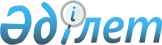 Қазақстан Республикасы Үкіметінің 2006 жылғы 5 сәуірдегі N 240 қаулысына өзгерістер мен толықтырулар енгізу туралыҚазақстан Республикасы Үкіметінің 2007 жылғы 11 сәуірдегі N 288 Қаулысы

      "2007 жылға арналған республикалық бюджет туралы" Қазақстан Республикасының 2006 жылғы 8 желтоқсандағы Заңына және»"2007 жылға арналған республикалық бюджет туралы" Қазақстан Республикасының Заңын іске асыру туралы" Қазақстан Республикасы Үкіметінің 2006 жылғы 14 желтоқсандағы N 1204  қаулысының  15-тармағына сәйкес Қазақстан Республикасының Үкіметі  ҚАУЛЫ ЕТЕДІ : 

      1.»"Қазақстан Республикасында нашақорлыққа және есірткі бизнесіне қарсы күрестің 2006-2008 жылдарға арналған бағдарламасы туралы" Қазақстан Республикасы Үкіметінің 2006 жылғы 5 сәуірдегі N 240  қаулысына  мынадай өзгерістер мен толықтырулар енгізілсін: 

      көрсетілген қаулымен бекітілген Қазақстан Республикасында нашақорлыққа және есірткі бизнесіне қарсы күрестің 2006-2008 жылдарға арналған бағдарламасында: 

      "Бағдарламаның паспорты" деген 1-бөлімде: 

      "Қаржыландыру көздері және көлемдері" деген жолда»"2 млрд. 897 млн. 587 мың теңге",»"2 млрд. 150 млн. 509 мың теңге"»деген сөздер тиісінше»"2 млрд. 620 млн. 350 мың теңге",»"1 млрд. 873 млн. 272 мың теңге" деген сөздермен ауыстырылсын; 

      "Қажетті ресурстар және оларды қаржыландыру көздері" деген 6-бөлімде: 

      екінші абзацта»"719 млн. 840 мың теңге" деген сөздер»"442 млн. 603 мың теңге" деген сөздермен ауыстырылсын; 

      "Бағдарламаны іске асыру жөніндегі іс-шаралар жоспары" деген 8-бөлімде: 

      7-бағанда: 

      реттік нөмірі 10-жолда»"4,134",»"9,278" деген сандар тиісінше»"1,749",»"9,538" деген сандармен ауыстырылсын; 

      реттік нөмірі 11-жолда: 

      "33,424", "14,306" деген сандар тиісінше "33,346", "25,579"»  деген сандармен ауыстырылсын; 

      "4,0" деген сандар алынып тасталсын; 

      реттік нөмірі 13-жолда "1,528" деген сандар "0,455" деген сандармен ауыстырылсын; 

      реттік нөмірі 15-жолдың 4-бағанында»"ИСМ" деген аббревиатура алынып тасталсын; 

      7-бағанда: 

      реттік нөмірі 17-жолда»"2,055" деген сандар»"1,501" деген сандармен ауыстырылсын; 

      реттік нөмірі 27-жолда»"3,564" деген сандар»"0,913**" деген сандармен ауыстырылсын; 

      реттік нөмірі 28-жолда»"36,923" деген сандар»"36,689**" деген сандармен ауыстырылсын; 

      реттік нөмірі 30-жолда»"0,826" деген сандар алынып тасталсын; 

      реттік нөмірі 31-жолда»"1,480" деген сандар алынып тасталсын; 

      реттік нөмірі 32-жолда»"22,0" деген сандар алынып тасталсын; 

      реттік нөмірі 39-жолда»"1,474",»"8,0" деген сандар тиісінше 

"1,075",»"7,740" деген сандармен ауыстырылсын; 

      реттік нөмірі 40-жолда»"0,105" деген сандар»"0,051" деген сандармен ауыстырылсын; 

      реттік нөмірі 41-жолда: 

      "0,500" деген сандар»"0,450" деген сандармен ауыстырылсын; 

      "0,655" деген сандар алынып тасталсын; 

      реттік нөмірі 42-жолда»"0,226" деген сандар»"0,010" деген сандармен ауыстырылсын; 

      реттік нөмірі 43-жолда»"0,131" деген сандар»"0,066" деген сандармен ауыстырылсын; 

      реттік нөмірі 44-жолда»"0,026" деген сандар»"0,013" деген сандармен ауыстырылсын; 

      реттік нөмірі 49-жолда: 

      "13,370", "0,5" деген сандар тиісінше "12,920", "3,556***"»   деген сандармен ауыстырылсын; 

      "6,640" деген сандар алынып тасталсын; 

      реттік нөмірі 50-жолдың 2-бағанында»", "Есірткі шебі" бөгеу жүйесін дамыту" деген сөздермен толықтырылсын; 

      7-бағанда: 

      реттік нөмірі 50-жолда: 

      "269,85",»"45,446" деген сандар тиісінше»"115,980",»"45,883" деген сандармен ауыстырылсын; 

      "37,310",»"42,5" деген сандар алынып тасталсын; 

      реттік нөмірі 52-жолда: 

      "14,5" деген сандар алынып тасталсын; 

      "барлығы" деген жолда«"719,840" деген сандар«"442,603" деген сандармен ауыстырылсын; 

      ескертпе мынадай мазмұндағы жолмен толықтырылсын: 

      "*** іс-шаралар 001 "Қарулы Күштердің жеке құрамын, қару-жарақтарын, әскери және өзге де техникаларын, жабдықтарын, жануарлары мен инфрақұрылымын ұстау" бюджеттік бағдарламасы есебінен 

қаржыландырылады.". 

      2. Осы қаулы қол қойылған күнінен бастап қолданысқа енгізіледі.        Қазақстан Республикасының 

      Премьер-Министрі 
					© 2012. Қазақстан Республикасы Әділет министрлігінің «Қазақстан Республикасының Заңнама және құқықтық ақпарат институты» ШЖҚ РМК
				